MUNICIPIO DE ZAPOTLAN EL GRANDE, JALISCO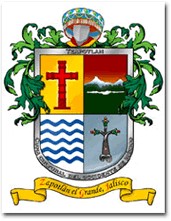 Sistema Integral de Contabilidad GubernamentalANALISIS DE MOVIMIENTOS CONTABLESGASTOS DE REPRESENTACION, VIATICOS Y VIAJES OFICIALES DE FUNCIONARIOS PUBLICOS. MES DE JUNIO 2018.FECHANOMBRE Y PUESTO, ORIGEN,FECHA Y HORA DE SALIDA Y LLEGADA, AGENDA DE ACTIVIDADES Y RESULTADOSIMPORTE01/06/2018VIATICOS A JESUS ALBERTO ESPINOSA ARIAS  SALIENDO DE CIUDAD GUZMAN CON DESTINO A GUADALAJARA EL  14 DE MAYO 2018  REGRESANDO EL CON EL DESGLOSE DE LOS SIGUIENTES GASTOS :   GASOLINA 450.00 AGENDA DE ACTIVIDADES: SEDER REUNION DE TRABAJO  RESULTADOS: REUNI45004/06/2018VIATICOS A EDUARDO MARTINEZ TEJEDA; COORDINADOR UNIDAD JURIDICA; DIA 31 MAYO 18 SDA 08:00 Y REG 17:00 HRS; A CD GUADALAJARA, JAL. A LAS INSTALACIONES DE VARIAS DEPENDENCIAS DEL ESTADO A REALIZAR TRAMITES ADMVOS DEL MPIO. SE CUMPLIO CON TRAMITES EN TIEMPO 1,121.0004/06/2018VIATICOS A MANUEL MICHEL CHAVEZ; DIRECTOR Y PERSONAL DE OBRAS PUBLICAS; DIA 30 MAYO 18 SDA 09:30 Y REG 21:00 HRS; A CD GUADALAJARA, JAL. A LAS INSTALACIONES DE LA CAMARA MEXICANA DE LA INDUTRIA DE LA CONSTRUCCION A PARTICIPAR A SEMINARIO BIM. SE CUMPLIO C1,730.0005/06/2018CONSUMO POR REUNION CON EL PERSONAL DE RELACIONES EXTERIORES CON FUNCIONARIOS DEL AYUNTAMIENTO Y FUNCIONARIOS DE LA SRE POR VISITA DE SUPERVISION EL DIA 25/05/2018 1,595.0006/06/2018VIATICOS A GUSTAVO LEAL DIAZ; COORDINADOR GESTIO DE PROGRAMAS; DIA 03 MAYO 2018 SDA 09:30 Y REG 22:20 HRS Y DIA 07 MAYO 18 SDA 09:30 Y REG 21:40 HRS; A CD GUADALAJARA, JAL. A LAS INSTALACIONES DE VARIAS DEPENDENCIAS DEL ESTADO A REALIZAR TRAMITES ADMINIST51407/06/2018VIATICOS A SALIENDO DE CIUDAD GUZMAN CON DESTINO A GUADALAJARA EL 17 DE MAYO 2018   REGRESANDO EL CON EL DESGLOSE DE LOS SIGUIENTES GASTOS : CASETAS $ 445.00 GASOLINA $ 600.00 AGENDA DE ACTIVIDADES: SOLICITAR APOYO DE ATLETAS DE PIN PON PARA UN JUEGO DE 74508/06/2018VIATICOS A ARQ FERNANDO GONZALEZ CASTOLO; JEFE ARCHIVO MUNICIPAL; DIA 16 MAYO 18 SDA 09:00 Y REG 23:00 HRS. A SAN MIGUEL EL ALTO, JAL. A LAS INSTALACIONES DEL ARCHIVO HISTORICO P/REUNION DE CRONISTAS Y A CD COLIMA, COL. AL ARCHIVO HISTORICO P/PRESENTACION1,143.0008/06/2018VIATICOS A ARQ FERNANDO GONZALEZ CASTOLO; JEFE ARCHIVO MUNICIPAL; DIA 03 MAYO 18 SDA 18:00 Y REG 23:00 HRS. A CD COLIMA, COL. A LAS INSTALACIONES DE LA CASA DEL ARCHIVO AL COLOQUIO INTERNACIONAL "EL VOLCAN DE COLIMA". SE CUMPLIO CON ASISTENCIA EN TIEMPO Y49008/06/2018VIATICOS A ARQ FERNANDO GONZALEZ CASTOLO; JEFE ARCHIVO MUNICIPAL; DIA 11 MAYO 18 SDA 17:00 Y REG 22:00 HRS. A CD COLIMA, COL. A LAS INSTALACIONES DE LA CASA DEL ARCHIVO A LA PRESENTACION DE EL LIBRO "LAZOS". SE CUMPLIO CON ASISTENCIA EN TIEMPO Y FORMA. CA29008/06/2018VIATICOS A CARLOS ALBERTO JIMENEZ; DIRECTOR DE MEDIO AMBIENTE; DIA  07 JUN 18 SDA 08:00 Y REG 18:30 HRS; A GUADALAJARA, JAL. A A LAS INSTALACIONES DE LA EMPRESA VALSI Y PLANTA DE TRATAMIENTO DE AGUAS RESIDUALES DEL PARQUE METROPOLITANO GUADALAJARA. SE OBT29011/06/2018BOLETO DE AVION A NOMBRE DE RODOLFO ESPINOZA PRECIADO A LA CIUDAD DE MEXICO DEL 15 AL 19 DE MAYO DEL PRESENTE, ASUNTO: ASAMBLE COPARMEX 3,336.5611/06/2018PAGO VUELOS DE AVION PARA PERSONAL DE OBRAS PUBLICA LOS DIAS 6 Y 7 DE JUNIO 10,316.0012/06/2018VIATICOS A GUILLERMO PEREZ LUIS ANDRES GALVAN GARCIA ERICA DE LA MORA ALEJANDRO ELIZONDO  SALIENDO DE CIUDAD GUZMAN CON DESTINO A GUADALAJARA EL  11 DE MAYO 2018 REGRESANDO EL CON EL DESGLOSE DE LOS SIGUIENTES GASTOS :  ALIMETNOS $ 1097.00 CASETAS $ 153.01,250.0012/06/2018VIATICOS A LUIS ANDRES GALVAN; DIRECTOR Y PERSONAL DE SEGURIDAD PUBLICA; DIA 24 MAYO 18 SDA 07:00 Y REG 18:00 HRS; A CD GUADALAJARA, JAL.A LAS INSTALACIONES DEL CONSEJO ESTATAL DE SEGURIDAD PUBLICA A ENTREGA DE DOCUMENTO OFICIAL. SE CUMPLIO CON ENTREGA EN87712/06/2018VIATICOS A EDUARDO MARTINEZ TEJEDA; COORDINADOR UNIDAD JURIDICA; DIA 08 JUN 18 SDA 08:00 Y REG 18:30 HRS; A CD GUADALAJARA, JAL. A TRIBUNAL DE LO ADMINISTRATIVO Y CONTRALORIA DEL ESTADO DEL ESTADO, REALIZAR TRAMITES ADMINISTRATIVOS DEL MUNICIPIO. SE CUMPL1,159.0012/06/2018VIATICOS A  TEOFILO DE LA CRUZ MORN SALIENDO DE CIUDAD GUZMAN CON DESTINO A GUADALAJARA EL  07 DE JUNIO 2018 REGRESANDO EL CON EL DESGLOSE DE LOS SIGUIENTES GASTOS :  ALIMENTOS $ 960.00 AGENDA DE ACTIVIDADES: MUSEO REGIONAL DE CERAMICA  RESULTADOS:  TALLE96012/06/2018VIATICOS A RODOLFO ESPINOZA PRECIADO; OFICIAL MAYOR ADMVO; DIA 15 MAYO 18 SDA 07:00 Y REG 24:00 HRS DEL DIA 19 MAYO 18; A CD MEXICO, DF A LAS INSTALACIONES DE LA COPARMEX P/ASISTIR A REUNION DE CONSEJO. SE CUMPLIO CON ASISTENCIA EN TIEMPO Y FORMA. ALIMENT5,415.0012/06/2018VIATICOS A RODOLFO ESPINOZA PRECIADO; OFICIAL MAYOR ADMVO; DIA 29 MAYO 18 SDA 15:00 Y REG 22:00 HRS; A CD GUADALAJARA, JAL. A LAS INSTALACIONES DEL HOTEL NH P/ASISTIR A PRESENTACION DEL ICRE 2018. SE CUMPLIO CON ASISTENCIA EN TIEMPO Y FORMA. ALIMENTOS $351,190.0012/06/2018VIATICOS A JESUS ALBERTO ESPINOSA ARIAS  SALIENDO DE CIUDAD GUZMAN CON DESTINO A  23 DE MAYO GUADALAJARA EL  REGRESANDO EL CON EL DESGLOSE DE LOS SIGUIENTES GASTOS :  ALIMENTOS $ 199.00 CASETAS $ 166.00 GASOLINA $ 450.02  ESTACIONAMIENTO $ 27.00 AGENDA DE842.0212/06/2018VIATICOS A JOSE ROBERTO DOMINGUEZ LOPEZ; COORDINADOR Y PERSONAL DESARROLLO ECONOM; DIA 30 MAYO 2018 SDA 06:00 Y REG 18:00 HRS; A CD GUADALAJARA, JAL. A LAS INSTALACIONES DE LA SAGARPA P/ASISTIR A TALLER AGRO INNOVACION. SE CUMPLIO CON CAPACITACION EN TIEM2,459.0013/06/2018VIATICOS A ALBERTO GUTIERREZ MORENO, JEFE Y PERSONAL DE PROTECCION CIV; DIA 29 MAYO 18 SDA 06:00 Y REG 18:00 HRS; A CD GUADALAJARA, JAL.A LAS INSTALACIONES DE LA BASE I BOMBEROS GUADALAJARA, P/ASISTIR AL TALLER DENOMINADO "PLANIFICACION DE CURSO BREC Y LL55013/06/2018VIATICOS A EVERARDO SANTANA AGUILAR; DIRECTOR DE EGRESOS Y PERSONAL TESORERIA; DIA 05 JUN 18 SDA 11:00 Y REG 18:30 HRS; A CD GUADALAJARA, JAL.A LAS INSTALACIONES DE LA SEPLAFIN, DIRECCION INGRESOS, P/ASISTIR A REUNION CON DIRECTOR DE INGRESOS ESTATAL DE S70013/06/2018VIATICOS A ANASTACIA MARGARITA CHAVEZ; DIRECTORA CATASTRO MPAL; DIA 08 JUN 2018 SDA 08:00 Y REG 18:00 HRS; A CD GUADALAJARA, JAL. A LAS INSTALACIONES DE CATASTRO DEL ESTADO P/ASISTIR A TERCERA SESION ORDINARIA DEL CONSEJO TECNICO CATASTRAL DEL ESTADO. SE 294.813/06/2018VIATICOS A JOSE LUIS COVARRUBIAS GARCIA; JEFE Y PERSONAL DE OBRAS PUBLICAS; DIA 06 JUN 18 SDA 08:00 Y REG 21:00 HRS; A CD MEXICO, DF. A LAS INSTALACIONES DE LA DIRECCION GENERAL AERONAUTICA CIVIL A REUNION CON FUNCIONARIOS. SE CUMPLIO CON ASISTENCIA EN TI1,080.0014/06/2018VIATICOS A RODOLFO ESPINOZA PRECIADO  SALIENDO DE CIUDAD GUZMAN CON DESTINO A GUADALAJARA EL 30 DE MAYO 2018   REGRESANDO EL CON EL DESGLOSE DE LOS SIGUIENTES GASTOS : ALIMENTOS $ 420.00  CASETAS $ 83.00 GASOLINA $ 757.00  AGENDA DE ACTIVIDADES: HOTEL HIL1,260.0015/06/2018ICOS HORACIO CONTRERAS GARCIA CLARA OROZCO CAMPOS  A SALIENDO DE CIUDAD GUZMAN CON DESTINO A GUADALAJARA EL 12 DE JUNIO 2018   REGRESANDO EL CON EL DESGLOSE DE LOS SIGUIENTES GASTOS : ALIMENTOS $ 398.00 CASETAS $ 290.00 AGENDA DE ACTIVIDADES:  FISCALIA DE68815/06/2018COMPROBACION POR GASTOS DE REPRESENTACION POR VISITA DE SUPERVISION DE FUNCIONARIOS DE LA SECRETARIA DE RELACIONES EXTERIORES A LA OFICINA ENLACE DE CIUDAD GUZMAN. DEPTO PASAPORTES, SEG TR 2038 Y 227763315/06/2018VIATICOS A ALFONSO FREGOSO VARGAS; JEFE DE COPLADEMUN; DIA 28 MAYO 18 SDA 06:40 Y REG 21:00 HRS; A CD GUADALAJARA, JAL. A LAS INSTALACIONES DE SIOP, SEPLAN Y SEDESOL. P/ENTREGA DE COMPROBACION DEL EJERCICIO 2013 PROGRAMA 3X1 FEDERAL, ENTREGA DE DOCUMENTAC34018/06/2018VIATICOS A LUIS ANDRES GALVAN GARCIA; DIRECTOR Y PERSONAL DE SEGURIDAD PUBLICA; DIA 17 ABR 18 SDA 06:30 Y REG 19:00 HRS; A CD GUADALAJARA, JAL. A LAS INSTALACIONES DEL CONSEJO ESTATAL DE SEGURIDAD P/ASISTIR A REUNION DE CONSEJO. SE CUMPLIO CON ASISTENCIA 60018/06/2018VIATICOS A LUIS ANDRES GALVAN GARCIA; DIRECTOR Y PERSONAL DE SEGURIDAD PUBLICA; DIA 17 MAYO 18 SDA 07:00 Y REG 19:00 HRS; A CD GUADALAJARA, JAL. A LAS INSTALACIONES DEL CONSEJO ESTATAL DE SEGURIDAD PUBLICA P/ASISTIR A REUNION DE CONSEJO. SE CUMPLIO CON AS70718/06/2018VIATICOS A OCTAVIO NUÑEZ MACIEL SALIENDO DE CIUDAD GUZMAN CON DESTINO A GUADALAJARA EL  31 DE MAYO 2015 REGRESANDO EL CON EL DESGLOSE DE LOS SIGUIENTES GASTOS : CASETAS $ 290.00  AGENDA DE ACTIVIDADES: CONAFOR COMISION JACIONAL FORESTAL RESULTADOS:  DAR S29018/06/2018VIATICOS A JESUS ALBERTO ESPINOSA ARIAS OCTAVIO NUÑEZ MACIEL SALIENDO DE CIUDAD GUZMAN CON DESTINO A GUADALAJARA EL   1-2-5-6/JUNIO 2018 REGRESANDO EL CON EL DESGLOSE DE LOS SIGUIENTES GASTOS : ALIMENTOS $ 170.00 CASETAS $  870.00 GASOLINA $ 1,050.00   AG2,090.0018/06/2018VIATICOS A MARIA GUADALUPE CONTRERAS MALDONADO; JEFE DE RECURSOS NATURALES; DIA 13 JUN 18 SDA 07:00 Y REG 17:45 HRS; A CD TLAQUEPAQUE, JAL. A LAS INSTALACIONES DEL MUSEO DE CERAMICA P/ASISTIR A TALLER DE CAPACITACION "LEY PARA LA ACCION ANTE EL CAMBIO CLI17419/06/2018VIATICOS A LUIS ANDRES GALVAN GARCIA; DIRECTOR Y PERSONAL DE SEGURIDAD PUBLICA; DIA 06 JUN 18 SDA 08:00 Y REG 20:00 HRS DEL DIA 07 JUN 18; A CD MEXICO, DF. A LAS INSTALACIONES DEL SECRETARIADO EJECUTIVO DEL SISTEMA NACIONAL DE SEGURIDAD PUBLICA P/ASISTIR 4,944.0020/06/2018VIATICOS A EDUARDO MARTINEZ TEJEDA; COORDINADOR UNIDAD JURIDICA; DIA 15 JUN 18 SDA 07:40 Y REG 17:30 HRS; A CD GUADALAJARA, JAL. A INSTALACIONES DE LA CIUDAD FEDERAL, TRIBUNAL DE LO ADMINISTRATIVO Y CONGRESO DEL ESTADO,A REALIZAR TRAMITES ADMINISTRATIVOS 1,151.0020/06/2018VIATICOS A MATILDE ZEPEDA BAUTISTA; SINDICO Y OFICIAL REGISTRO CIVIL; DIA 23 MAYO 18 SDA 08:00 Y REG 18:00 HRS; A CD GUADALAJARA, JAL. A LAS INSTALACIONES DEL REGISTRO CIVIL DEL ESTADO P/REALIZAR TRAMITES EN AREA JURIDICA. SE CUMPLIO CON TRAMITES EN TIEMP16220/06/2018VIATICOS A ALBERTO GUTIERREZ MORENO; JEFE Y PERSONAL DE LA UNIDAD DE BOMBEROS; DIA 07 MAYO 18 SDA 07:00 Y REG 18:00 HRS; A CD GUADALAJARA, JAL. A LAS INSTALACIONES DEL HOSPITAL ARBOLEDAS P/TRASLADO DE C. UBALDO MENDOZA RUIZ, A RECIBIR ATENCION MEDICA. SE 12320/06/2018VIATICOS A CARLOS ALBERTO JIMENEZ GARMA; DIRECTOR MEDIO AMBIENTE; DIA 16 JUN 18 SDA 08:20 Y REG 19:00 HRS Y DIA 18 JUN 18 SDA 05:00 Y REG 13:30 HRS; A CD GUADALAJARA, JAL. A LAS INSTALACIONES DEL CONSULADO AMERICANO A TRASLADAR A NIÑOS QUE VIAJARAN A LONG98321/06/2018VIATICOS A  JESUS ALBERTO ESPINOSA ARIAS SALIENDO DE CIUDAD GUZMAN CON DESTINO A GUADALAJARA EL   01 JUNIO 2018 REGRESANDO EL 02/06/2018  CON EL DESGLOSE DE LOS SIGUIENTES GASTOS :  CASETAS $ 290.00 GASOLINA $ 500.00 AGENDA DE ACTIVIDADES: SECRETARIA DE E79021/06/2018VIATICOS A JESUA ALBERTO ESPINOSA ARIAS, OCTAVIO NUÑEZ MACIEL  SALIENDO DE CIUDAD GUZMAN CON DESTINO A GUADALAJARA EL  REGRESANDO EL 8-11/06/2018 CON EL DESGLOSE DE LOS SIGUIENTES GASTOS : CASETAS $ 580.00 ALLIMENTOS $ 254.99 ESTACIONAMIENTO $ 18.00  AGEN852.9922/06/2018VIATICOS A LUIS ANDRES GALVAN GARCIA; DIRECTOR DE SEGURIDAD PUBLICA; DIA 21 JUN 18 SDA 08:00 Y REG 20:00 HRS; A CD GUADALAJARA, JAL. A LAS INSTALACIONES DE LA FISCALIA GENERAL DEL ESTADO, P/ASISTIR A REUNION. SE CUMPLIO CON ASISTENCIA EN TIEMPO Y FORMA. A70022/06/2018VIATICOS A LUIS ANDRES GALVAN GARCIA; DIRECTOR DE SEGURIDAD PUBLICA; DIA 29 MAYO 18 SDA 08:00 Y REG 22:00 HRS; A CD GUADALAJARA, JAL. A LAS INSTALACIONES DEL CONSEJO ESTATAL DE SEGURIDAD PUBLICA A ENTREGA DE DOCUMENTACION Y A XVA ZONA MILITAR Y A TECALITL85722/06/2018VIATICOS A OSWUALDO JAVIER HERNANDEZ; COORD DESARROLLO TURISTICO; DIA 12 JUN 18 SDA 10:00 Y REG 19:30 HRS; A CD GUADALAJARA, JAL. A LAS INSTALACIONES DEL SECRETARIA DE CULTURA DEL ESTADO P/ASISTIR A REUNION DE TRABAJO. SE CUMPLIO CON ASISTENCIA EN TIEMPO 57522/06/2018VIATICOS A ILVIA MARIELA CARDENAS ROLON MARCIA CONTRERAS GILDO  SALIENDO DE CIUDAD GUZMAN CON DESTINO A GUADALAJARA EL  8 DE JUNIO 2018  REGRESANDO EL CON EL DESGLOSE DE LOS SIGUIENTES GASTOS : ALIMENTOS $ 342.00 CASETAS $ 290.00  AGENDA DE ACTIVIDADES: B63225/06/2018VIATICOS A ALFONSO FREGOSO VARGAS; JEFE Y PERSONAL DE COPLADEMUN; DIA 19 JUN18 SDA 09:30 Y REG 19:00 HRS; A CD GUADALAJARA, JAL. A LAS INSTALACIONES DEL CONTRALORIA DEL ESTADO Y SEPLAFIN, A ENTREGA DE DOCUMENTACION. SE CUMPLIO CON ENTREGA EN TIEMPO Y FORM70026/06/2018VIATICOS A EDUARDO MARTINEZ TEJEDA; COORD UNIDAD JURIDICA, DIA 23 MAYO 2018 SDA 08:30 Y REG 20:30 HRS; A CD GUADALAJARA, JAL. A LAS INSTALACIONES DE VARIAS DEPENDENCIAS DEL ESTADO P/REALIZAR TRAMITES JURIDICOS. SE CUMPLIO CON TRAMITES EN TIEMPO Y FORMA. A1,115.0026/06/2018VIATICOS A EDUARDO MARTINEZ TEJEDA; COORD UNIDAD JURIDICA, DIA 22 JUN 2018 SDA 08:30 Y REG 20:00 HRS; A CD GUADALAJARA, JAL. A LAS INSTALACIONES DE VARIAS DEPENDENCIAS DEL ESTADO P/REALIZAR TRAMITES JURIDICOS. SE CUMPLIO CON TRAMITES EN TIEMPO Y FORMA. AL1,090.0027/06/2018VIATICOS A OSWALDO JAVIER HERNANDEZ CASTILLO SALIENDO DE CIUDAD GUZMAN CON DESTINO A  18 DE JUNIO 2018 GUADALAJARA EL  REGRESANDO EL CON EL DESGLOSE DE LOS SIGUIENTES GASTOS : ALIMENTOS $ 290.00 PASAJES $ 409.00  AGENDA DE ACTIVIDADES: INSTALACIONES DE C769927/06/2018VIATICOS A GUSTAVO LEAL DIAZ; COORDINADOR GESTION DE PROGRAMAS; DIA 22 JUN 2018 SDA 08:20 Y REG 21:25 HRS; A CD GUADALAJARA, JAL. A LAS OFICINAS DE LA SIOP P/REALIZAR TRAMITES ADMINISTRATIVOS. SE ENTREGO DOCUMENTOS PROG FISE P/INTEGRACION EXPEDIENTE. TR 252028/06/2018VIATICOS A JESUS ALBERTO ESPINOSA ARIAS; COORD GRAL Y PERSONAL DESARROLLO ECONOMICO; DIA 12 JUN 18 SDA 11:00 Y REG 23:30 HRS DEL DIA 15 JUN 18; A CD ZACATECAS, ZAC. A LAS INSTALACIONES DEL PALACIO DE CONVENCIONES, P/ASISTIR A CONGRESOS XVII INTERNACIONAL 10,732.0029/06/2018VIATICOS A RODOLFO ESPINOZA PRECIADO; OFICIAL MAYOR ADMVO; DIA 20 ABR 2018 SDA 08:00 Y REG 17:00 HRS; A CD GUADALAJARA, JAL. A LAS INSTALACIONES DE LA COPARMEX P/ASISTIR A REUNION MENSUAL DE LA COMISION JOVENES EMPRESARIOS DE JALISCO. SE CUMPLIO CON ASIST1,140.00